Lappfjärds Gymnastikförening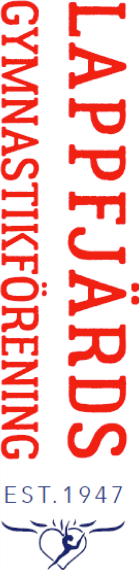 GruppinformationVåren 20___Ledare:	Gruppens namn:Antal gymnaster:Antal flickor/ pojkar/ damer/ herrar:Uppvisningar/ tävlingar;Hösten 20___Ledare:	Gruppens namn:Antal gymnaster:Antal flickor/ pojkar/ damer/ herrar:Uppvisningar/ tävlingar;DatumPlatsTyp av händelseDatumPlatsTyp av händelse